Дитюк Ирина ВитальевнаУкраинская средняя школаучитель историиТехнологическая карта урока истории Казахстана   8 классТема: Состояние народного образованияЦель: Сформировать целостное представление у учащихся знаний о   развитии народного образования в Казахстане во второй половине XIX века начале ХХ векаУченики должны Знать: состояние народного образования и степени образованности населения Казахстана в во второй половине XIX века начале ХХ века; Уметь: делать анализ и  давать краткую характеристику изменений в области образования,.Ключевые слова: мектебы, медресе, новометодные школы, джадидисты, светское образование.Содержание деятельности№Вид деятельностиВремя на работуВводная часть просмотр видеоролика с документальными фото образовательных учреждении и учеников времён XIX - начала ХХ века1Народная мудрость2 мин2Проверка домашнего задания1 Что объединяет этих людей? 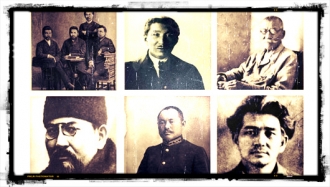 2. Кто эти люди? Заполни пропуски.2.	 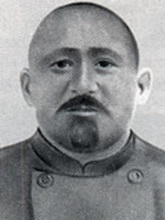 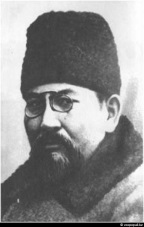 3 мин3Изучение новой темы1)Схемы, схемы……  Прочитай пункт  параграфа 42 учебника «Традиционное обучение казахов»  и заполни схемы 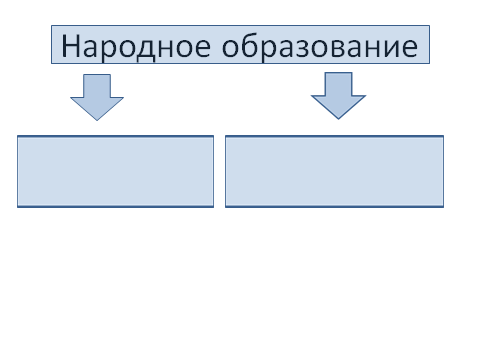 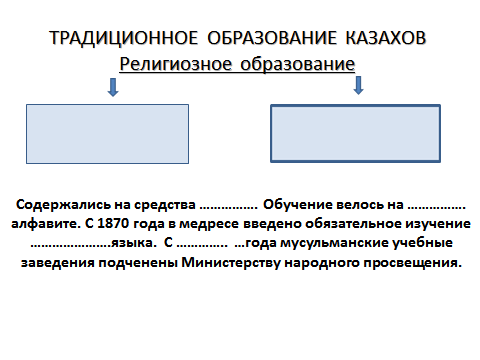              2. Работа в парах  КАДИМИСТЫ и ДЖАДИДИСТЫ.  А) прочитайте пункт 2 параграфа 42, озаглавь его……………………………………………………………………………….В) распределите роли в паре и расскажите о своём направлении друг другу, доказывая свою правоту. Начните со слов « Я настоящий кадимист (джадист) потому что……»3.Работа в парахАНАЛИТИКИ Используя текст параграфа 42 пункт 3, 4 заполните таблСТАТИСТЫНа основе данных сделай выводы:1.__________________________________________________________________2__________________________________________________________________3_________________________________________________________________4_________________________________________________________________            ХРОНОГРАФЫИспользуя текст параграфа 42 пункт 3, 4 , 6?---------- начало функционирования военного училища в Омске (позже его переименовали в  --------------------------------------------------------------------------?----------начало функционирование военного училища в Оренбурге (позже его переименовали в--------------------------------------------------------------------------?……….В Ханской ставке в Букеевской Орде Жангир организовал школу на русском и татарском языках1850г.---------------------------------------------------------------------------------------------1857г  --------------------------------------------------------------------1861 г.------------------------------------------------------------------------------------------1883 г._------------------------------------------------------------------------------------------?..……..во всех уездах открываются сельскохозяйственные школы?.............для казахов стали организовываться передвижные аульные школыВыделите зашифрованные даты и запишите, что произошло в этот год.А-В-  ГЕОГРАФЫ   Используя текст параграфа 42 пункт 3, 4К какому периоду относится карта и обозначьте генерал-губернаторства и учебные заведения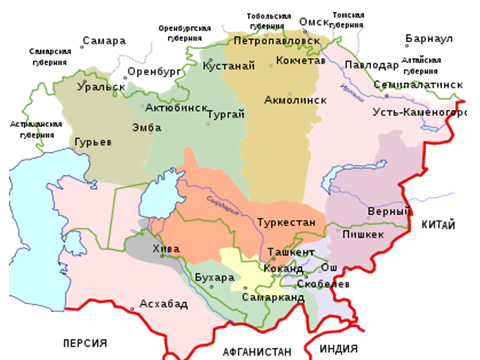 ПУТЕШЕСТВЕННИКИ пункт 5 параграфа  42 Составьте отчёт о поездке в Омск в виде кластера 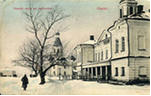 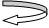    БИБЛИОГРАФЫ А)Что объединяет эти три учебных заведения? 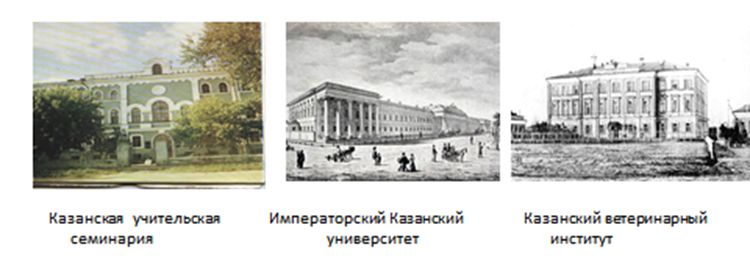 В)Под картинкой учебного заведения напиши имена студентов- казахов  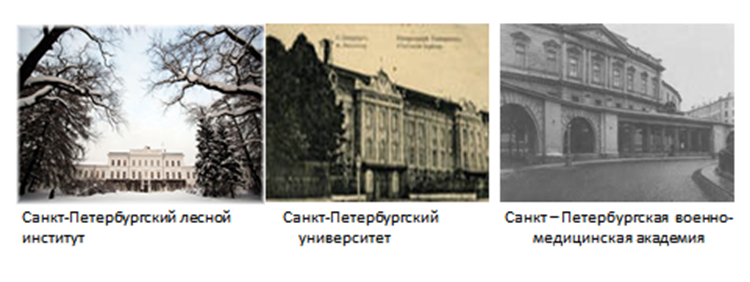 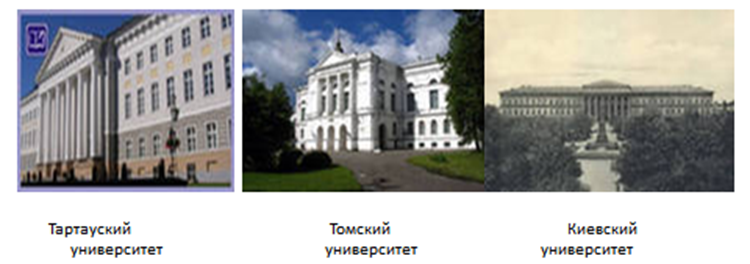 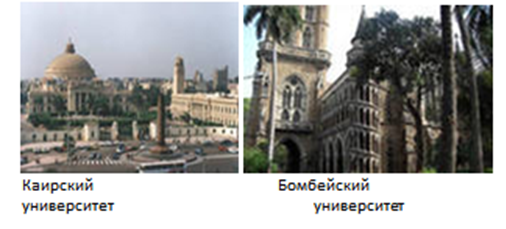 С)Чем знаменит Динмухамед Султенгазин?______________________________________________Д)Что объединяет Асфендиярову Гульсым и Асфендиярову Мариям?____________________________________________________________4. Работа в группах. Пары образуют 2 группы.Обмен информацией. Заполнение индивидуальных карт.3 мин4 мин8 мин10 мин             5. «Дуэль» От каждой группы вызывается 1 участник командой соперника. Капитан команды имеет право дать иммунитет 1 участнику1.         В чем причина низкой грамотности казахского населения? 2.	Какого типа стали открывать в это время учебные заведения?3.	Какие были трудности, и какие существовали проблемы в развитии образования в первой половине XIX века?4.	Что можно выделить положительного во вмешательстве Российской империи в сферу образования в первой половине XIX века?6 мин4Рефлексия:  В виде оценивания. Чей оратор победил – та команда получает  отличные оценки. Команде проигравшей оценки ставит капитан.4 мин5Домашнее задание: дополнить индивидуальную карту.на выбор:1.письмо от имени ученика или студента любого учебного учреждения  XIX века начала ХХ века  2.  объяснительная записка от родителей не отдающих ребёнка в русско-казахскую школу3. Буклет «Памятка поступающему в учебное учереждение» от 18.. года2 мин